三芝區至林口區拖網漁業禁漁區經緯度座標圖表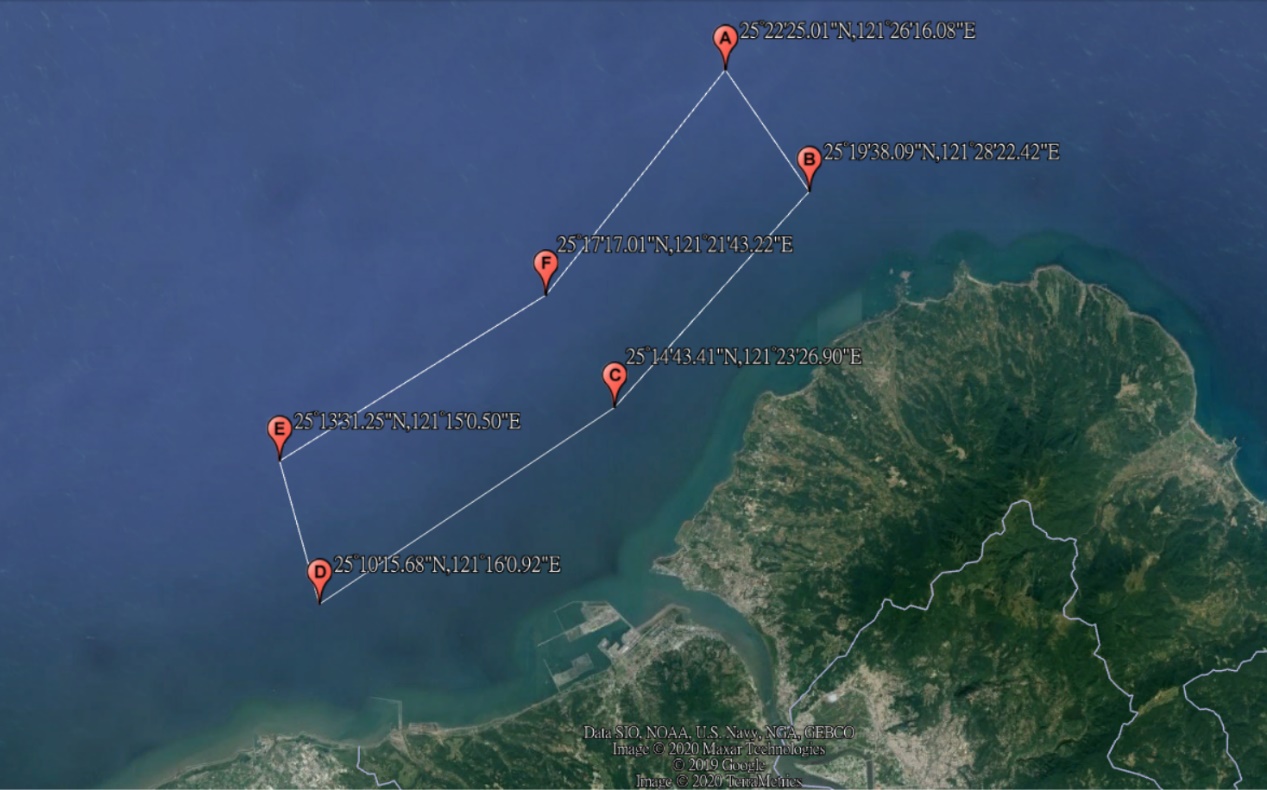 點位經緯度(WGS-84座標系統)A25°22'25.01"N,121°26'16.08"EB25°19'38.09"N,121°28'22.42"EC25°14'43.41"N,121°23'26.90"ED25°10'15.68"N,121°16'0.92"EE25°13'31.25"N,121°15'0.50"EF25°17'17.01"N,121°21'43.22"E